Ensino MédioMinorias Sociais e Opressão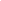 Áreas do Conhecimento:Sociologia. Filosofia. História.Competência(s) / Objetivo(s) de Aprendizagem: Diferenciar discriminação de preconceito;Aprender sobre opressão;Conhecer as diferentes formas de discriminação e opressão;Entender os conceitos de grupo social, identidade e alteridade.Conteúdos:Preconceito e discriminação;Identidade e alteridade;Minorias sociais e opressão;Machismo;Racismo;Xenofobia;LGBTQfobia;Gordofobia;Capacitismo.Palavras-Chave:Preconceito. Discriminação. Opressão. Direitos Humanos. Liberdade. Bullying. Machismo. Racismo. LGBTQfobia. Gordofobia. Capacitismo. Identidade. Alteridade. Diversidade.Proposta de Trabalho: 	O objetivo desse roteiro é auxiliar nos estudos em casa ou em outro ambiente. Nesse sentido, apresenta um percurso com textos base e algumas propostas de atividades e, no final, há outros textos que podem ajudar a compreender melhor o tema em questão.	Não é necessário fazer todas as etapas ou ler todos os textos, mas as questões norteadoras, bem como as subquestões que advém delas, ajudam na captação do conteúdo inteiro e dos principais conceitos.Leia os textos propostos, sempre buscando as respostas para cada uma das perguntas. Se aparecerem mais dúvidas ao longo da leitura, aproveite para anotar e aumentar ainda mais sua pesquisa. Após as leituras de cada um dos textos, escreva um parágrafo resumindo seu aprendizado.1ª Etapa: Identidade, alteridade e minorias sociais1) Leia os textos e assista aos vídeos indicados. Você pode usar as questões abaixo para guiar seu estudo:a) Como se define minoria? Por que tem essa denominação?b) O que significa identidade? Como ela se classifica?c) Qual a importância da alteridade? Por que ela é importante para garantir o direito à diferença?d) No que a desigualdade social influencia nos marcadores sociais?Minorias Sociais – Site Brasil Escola;Disponível em: https://www.youtube.com/watch?v=l87T3CoToP4Alteridade – Site Brasil Escola;Disponível em: https://www.youtube.com/watch?v=bIXiPC_e-mIENRICONI, Louise. O que são minorias? Site Politize!; Disponível em: https://www.politize.com.br/o-que-sao-minorias/DIANA, Daniela. Identidade Cultural. Site Toda Matéria;Disponível em:  https://www.todamateria.com.br/identidade-cultural/ PORFÍRIO, Francisco. Alteridade. Site Brasil Escola;Disponível em:  https://brasilescola.uol.com.br/sociologia/conceito-alteridade.htmFRANCISCO, Wagner de Cerqueira e. Diversidade Cultural no Brasil. Site Mundo Educação.Disponível em:  https://mundoeducacao.uol.com.br/geografia/diversidade-cultural-no-brasil.htm2ª Etapa: Discriminação, preconceito e opressão – Qual a diferença entre elas?Proposta de atividade: 1) Assista aos vídeos e leia os textos abaixo.2) Nos textos e vídeos, busque pelas informações que seguem: a) O que são estereótipos?b) O que é preconceito? Qual a consequência que o preconceito pode ter na prática?c) O que é discriminação? Toda discriminação é necessariamente ruim?d) Apesar das diferenças, como elas operam na prática?e) Qual a principal função da discriminação e do preconceito na sociedade?f) Qual o papel da intolerância na exclusão social?Raça e Etnia: O que é Preconceito, Discriminação e Segregação? [1 / 2] - Canal Sociologia com a Gabi;Disponível em: https://www.youtube.com/watch?v=yNht-6yfgAUDIANA, Daniela. Estereótipo. Site Toda Matéria;Disponível em: https://www.todamateria.com.br/estereotipo/PORFÍRIO, Francisco. Preconceito. Site Brasil Escola;Disponível em: https://brasilescola.uol.com.br/o-que-e/o-que-e-sociologia/o-que-e-preconceito.htmBEZERRA, Juliana. Preconceito, racismo e discriminação. Revista Diferença;Disponível em:  https://www.diferenca.com/preconceito-racismo-e-discriminacao/Discriminação. Site Toda Matéria;Disponível em:  https://www.todamateria.com.br/discriminacao/CARVALHO, Talita. O que é intolerância? Site Politize!Disponível em:  https://www.politize.com.br/o-que-e-intolerancia/3) Cheque seus conhecimentos sobre as Etapas 1 e 2: Questões de Vestibular1) (ENEM – 2017) “Muitos países se caracterizam por terem populações multiétnicas. Com frequência, evoluíram desse modo ao longo dos séculos. Outras sociedades se tornaram multiétnicas mais rapidamente, como resultado de políticas incentivando a migração, ou por conta de legados coloniais e imperiais”GIDDENS, A. Sociologia.  Porto Alegre: Penso, 2012 (adaptado)Do ponto de vista do funcionamento das democracias contemporâneas, o modelo de sociedade descrito demanda, simultaneamente,a) defesa do patriotismo e a rejeição ao hibridismob) universalização de direitos e respeito à diversidadec) segregação do território e estímulo ao autogovernod) políticas de compensação e homogeneização do idiomae) padronização da cultura e repressão aos particularismosRESPOSTA: BFonte:  https://www.aprovaconcursos.com.br/questoes-de-concurso/questoes/disciplina/Sociologia+%2528ENEM%2529/assunto/Cultura+e+Diversidade+Cultural2) (ENEM 2011)Texto I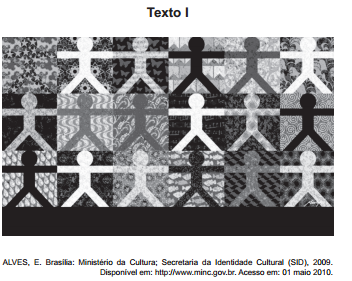 Texto II	Em sentido antropológico, não falamos em Cultura, no singular, mas em culturas, no plural, pois a lei, os valores, as crenças, as práticas, as instituições variam de formação social para formação social. Além disso, uma mesma sociedade, por ser temporal e histórica, passa por transformações culturais amplas. CHAUÍ, M. Convite à Filosofia. São Paulo: Ática, 1995 (fragmento). A concepção que perpassa a imagem e o texto parte da premissa de que o respeito à diversidade cultural significa:a) exaltar os elementos de uma culturab) proteger as minorias culturaisc) estimular as religiões monoteístasd) incentivar a divisão de classese) promover a aceitação do outroRESPOSTA: EFonte:  https://www.aprovaconcursos.com.br/questoes-de-concurso/questoes/disciplina/Sociologia+%2528ENEM%2529/assunto/Cultura+e+Diversidade+Cultural3) (Enem 2013) O sociólogo espanhol Manuel Castells sustenta que “a comunicação de valores e a mobilização em torno do sentido são fundamentais. Os movimentos culturais (entendidos como movimentos que têm como objetivo defender ou propor modos próprios de vida e sentido) constroem-se em torno de sistemas de comunicação – essencialmente a internet e os meios de comunicação – porque esta é a principal via que esses movimentos encontram para chegar àquelas pessoas que podem eventualmente partilhar os seus valores, e a partir daqui atuar na consciência da sociedade no seu conjunto”.(Disponível em: www.compolitica.org. Acesso em: 02 de março de 2012).	Em 2011, após uma forte mobilização popular via redes sociais, houve a queda do governo de Hosni Mubarak, no Egito. Esse evento ratifica o argumento de quea) a internet atribui verdadeiros valores culturais aos seus usuários.
b) a consciência das sociedades foi estabelecida com o advento da internet.
c) a revolução tecnológica tem como principal objetivo a deposição de governantes antidemocráticos.d) os recursos tecnológicos estão a serviço dos opressores e do fortalecimento de suas práticas políticas.e) os sistemas de comunicação são mecanismos importantes de adesão e compartilhamento de valores sociais.RESPOSTA: EFonte: https://descomplica.com.br/artigo/exercicios-resolvidos-praticas-da-cultura/V0l/4) (UEMA – 2020) Analise o texto e a charge a seguir para responder à questão.	Na modernidade, a consolidação de grandes identidades coletivas foi uma marca importante, principalmente aquelas originadas pelas condições de existência, como as identidades nacionais ou de classe. Entretanto, nas últimas décadas, definidas como pós-modernidade, as transformações sociais ocorridas em todas as sociedades modificaram os elementos constituintes das identidades. [...] As novas identidades se caracterizam por ser fragmentadas, desvinculadas dos modelos tradicionais de identidade que foram substituídas por formas móveis e descentralizadas de identificação.SILVIO, Afrânio. Sociologia Contemporânea, 1ed. – São Paulo: Moderna, 2013.Jovens do século XXI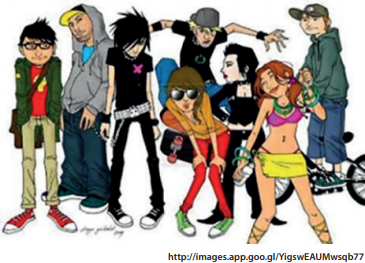 a) interpretação homogênea, presente nas condições de existência dos indivíduos na sociedade globalizada.b) consolidação do sujeito universal, transformado com o progresso na modernidade.c) massificação dos comportamentos e das práticas culturais reproduzidas indistintamente nas sociedades.d) construção social, marcada pela diversidade e pelas mudanças no tempo e no espaço.e) expressão coletiva do eu/indivíduo na sociedade de consumo controlada pela indústria cultural.RESPOSTA: DFonte:  https://enem.estuda.com/questoes/?cat=236&subcat=26243ª Etapa: RacismoProposta de atividade: 1) Assista aos vídeos e leia os textos abaixo.2) Nos textos e vídeos, busque as informações que seguem: a) De onde vem a ideia de raça?b) Por que classificar os seres humanos em raças?c) Qual a diferença entre raça e etnia?d) Quais as consequências do racismo estrutural?e) O que é democracia racial? Ela existe?f) Quais são os grupos que sofrem racismo no Brasil?g) Como o racismo se manifesta na escola?Kabengele Munanga – Raça, racismo e etnia – Canal Sociologia Animada;Disponível: https://www.youtube.com/watch?v=JTySjC1aQF4O que é racismo estrutural? Desenhando – Canal Quebrando o Tabu;Disponível em: https://www.youtube.com/watch?v=Ia3NrSoTSXkDemocracia Racial – Canal Brasil Escola;Disponível em: https://www.youtube.com/watch?v=EATDU8Bw-UgRacismo – Atualidades e Tema de Redação – Curso ENEM Gratuito;Disponível em: https://www.youtube.com/watch?v=1_Ct45mlWNMPORFÍRIO, Francisco. Racismo. Site Brasil Escola;Disponível em: https://brasilescola.uol.com.br/sociologia/racismo.htmCHAGAS, Inara. Racismo: como essa prática é estruturada no Brasil.Disponível em: https://www.politize.com.br/racismo-como-e-estruturado/?https://www.politize.com.br/&gclid=Cj0KCQjw6PD3BRDPARIsAN8pHuG_SyXFTD2SG2mbWmwnyk8pifAMDy5xdPvMmusix5erwuA_2t9m3XUaAhrEEALw_wcB4ª Etapa: XenofobiaProposta de atividade: 1) Assista aos vídeos abaixo e leia os textos. 2) Nos textos e vídeos, busque as informações que seguem: a) O que é a Xenofobia?b) Como e contra quem ela se manifesta no Brasil?c) Qual a diferença entre migrante e refugiado? Isso faz diferença na forma como essas pessoas são tratadas em outros países?d) No Brasil, há diferença de tratamento entre os diferentes imigrantes? Quais são os grupos valorizados e quais são os grupos oprimidos?e) Para o brasileiro, como é a xenofobia em outros países?f) Como a xenofobia e o racismo se encontram? Quais aspectos são enfatizados nesse caso?Xenofobia – Canal Brasil Escola;Disponível em: https://www.youtube.com/watch?v=xbZPsaNdT7AImigração e a questão dos refugiados – Dose de Atualidades – Canal Descomplica;Disponível em: https://www.youtube.com/watch?v=fnDZC4VJw4MNEVES, Daniel. Xenofobia. Site Brasil Escola.Disponível em: https://brasilescola.uol.com.br/sociologia/xenofobia.htm3) Cheque seus conhecimentos sobre as Etapas 3 e 4 – Exercício de Reflexão: O que é “branquitude”?A partir dos textos lidos e dos vídeos assistidos, você poderá fazer uma pesquisa a respeito desse conceito. Algumas questões poderão ajudá-lo em sua reflexão:a) A branquitude tem efeito sobre o racismo e a xenofobia?b) De acordo com a ideia de minorias e maiorias, como o conceito de branquitude pode aparecer? c) Como a ideia de branquitude se reflete no cotidiano de racismo e xenofobia no Brasil? Como essa mesma ideia de brancos se sustenta ou não quando um brasileiro vai para o exterior?Você pode colocar suas ideias em um artigo de opinião. Abaixo, um tutorial de como escrever um artigo de opinião:Artigo de Opinião – Canal Brasil Escola.Disponível em: https://www.youtube.com/watch?v=_S3w9FepIFE5ª Etapa: Sexismo, machismo e misoginiaProposta de atividade: 1) Assista aos vídeos e leia os textos abaixo. 2) Nos textos e vídeos, busque as informações que seguem:a) O sexismo é uma forma de discriminação?b) Qual a diferença entre machismo e misoginia?c) Quais são exemplos práticos dessas diferenças?d) Quais as consequências dessa opressão para as mulheres?e) Como a prática do machismo afeta também os homens?f) O machismo é também estrutural?g) O que é violência simbólica? O que é naturalização?Sexismo - Canal Nerdologia;Disponível em: https://www.youtube.com/watch?v=cpnJ4psOoZcDesigualdade Social: Desigualdade de Gênero e a Luta por direitos [4/4] – Canal Sociologia com a Gabi;Disponível em: https://www.youtube.com/watch?v=F8pt6ash2RkPierre Boudieu – A Dominação Masculina – Canal Se Liga Nessa História;Disponível em: https://www.youtube.com/watch?v=kyJDzN7gBG8Dossiê: Violência contra as mulheres – Agência Patrícia Galvão;Disponível em: https://dossies.agenciapatriciagalvao.org.br/violencia/violencias/cultura-e-raizes-da-violencia/CARNEIRO, Yanna J. Misoginia: você sabe o que é? - Site Politize!;Disponível em: https://www.politize.com.br/misoginia/PORFÍRIO, Francisco. Desigualdade de Gênero. Site Brasil Escola.Disponível em: https://brasilescola.uol.com.br/sociologia/desigualdade-de-genero.htm6ª Etapa: LGBTQfobia1) Assista aos vídeos e leia os textos abaixo. 2) Nos textos e vídeos, busque as informações que seguem:a) Por que a sigla LGBTQI+ abriga tantas diferenças dentro do mesmo rol de opressões?b) Qual a diferença entre orientação sexual e identidade de gênero?c) Quais são as questões que influenciam a opressão aos LGBTQI+?d) Por que é importante o reconhecimento e aprovação de direitos aos LGBTQI+?e) Por que o tema gênero e sexualidade é um tabu na sociedade em que vivemos?LGBT – Qual a sigla certa? - Canal Quebrando o Tabu;Disponível em: https://www.youtube.com/watch?v=UQET557cAKULGBTFobia no Brasil – Atualidades e Tema de Redação do ENEM – Canal Curso ENEM Gratuito;Disponível em: https://www.youtube.com/watch?v=hPWptzeS3PkSexualidade: Sexo, gênero, orientação sexual e identidade de gênero -  Canal Minuto Psíquico;Disponível em: https://www.youtube.com/watch?v=XsJTCKzL-GgCAMPOS, Lorraine Vilela. Orientação Sexual e Identidade de Gênero. Site Mundo Educação;Disponível em: https://mundoeducacao.uol.com.br/geografia/orientacao-sexual.htmMORAIS, Pâmela. FIGUEIREDO, Danniel. GARCIA, Larissa. LGBTFobia no Brasil: fatos, números e polêmicas. Site Politize!;Disponível em: https://www.politize.com.br/lgbtfobia-brasil-fatos-numeros-polemicas/Dados públicos sobre violência homofóbica no Brasil: 29 anos de combate ao preconceito. Site da Fundação Getúlio Vargas.Disponível em: http://dapp.fgv.br/dados-publicos-sobre-violencia-homofobica-no-brasil-29-anos-de-combate-ao-preconceito/3) Atividade de pesquisa e reflexão sobre as Etapas 4 e 5.O que é heteronormatividade? O que é patriarcado?A partir dos textos lidos e dos vídeos assistidos, você poderá fazer uma pesquisa a respeito desses conceitos. Algumas questões poderão ajudá-lo em sua reflexão:a) O que é a heteronormatividade?b) Como a heteronormatividade afeta a vida de quem se desvia desse padrão?c) Como a ideia de heteronormatividade se relaciona com os conceitos de maioria e minoria que vimos acima?d) O que é o patriarcado?e) Como o patriarcado influencia na opressão de gênero?f) O que é masculinidade tóxica?g) O que é feminicídio?h) Quais são as consequências da opressão causada pelo machismo na vida das mulheres e dos homens?Você pode divulgar suas ideias em um podcast. Abaixo, segue tutorial de como fazer um podcast:Como criar um podcast do zero? - Tipos de roteiro – Canal Gurus do Podcast.Disponível em: https://www.youtube.com/watch?v=97Wy9QtXtMk7ª Etapa: Capacitismo1) Assista aos vídeos abaixo e leia os textos.2) Nos textos e vídeos, busque as informações que seguem: a) O que define uma pessoa com deficiência?b) Quais são as formas de discriminação que vivem as pessoas com deficiência?c) Como são os estereótipos associados às pessoas com deficiência?d) O que é capacitismo? Como ele se manifesta na prática?e) Graças ao capacitismo, a quais direitos a pessoa com deficiência é excluída?f) Qual a diferença entre acessibilidade e inclusão?g) O que significa a patologização da deficiência?Capacitismo. Canal da Tauani Vieira;Disponível em: https://www.youtube.com/watch?v=VaupyohUud4Rejeitam pessoas com deficiência com base no capacitismo – Canal do Instituto Claro;Disponível em: https://www.youtube.com/watch?v=Pmupk82ZWzsNETTO, Letícia Rodrigues Ferreira. Capacitismo. Site InfoEscola;Disponível em: https://www.infoescola.com/sociologia/capacitismo/CRUZ, Eliane Patrícia. Pesquisa diz que pessoa com deficiência sofre preconceito no trabalho. Agência Brasil;Disponível em: https://agenciabrasil.ebc.com.br/geral/noticia/2020-03/pesquisa-diz-que-pessoa-com-deficiencia-sofre-preconceito-no-trabalhoDiscriminar pessoas com deficiência é crime! - Blog Deficiente Ciente. Disponível em: https://www.deficienteciente.com.br/discriminar-pessoas-com-deficiencia-e-crime.html8ª Etapa: Gordofobia1) Assista aos vídeos abaixo e leia os textos. 2) Nos textos e vídeos, busque as informações que seguem: a) O que é gordofobia?b) Qual a diferença entre preocupação e preconceito contra pessoas acima do peso?c) O que é patologização? Estar acima do peso é algo que necessariamente gera doenças? Existem outras formas de saber se uma pessoa é saudável?d) Além de violência simbólica e vexatória, quais são outros problemas que podem ter pessoas acima do peso?e) O que contribui para a visão de que o obeso é doente ou desleixado?f) Qual a diferença entre sofrer gordofobia e sofrer pela pressão estética?Gordofobia – Canal Brasil Escola;Disponível em: https://www.youtube.com/watch?v=C-534YpeYOIGorda – Canal Globo Play;Disponível em: https://globosatplay.globo.com/assistir/canal/curtas/v/6333790JIMENEZ, Malu. Gordofobia: uma questão de perda de direitos. Revista Todas as Fridas;Disponível em:  https://www.todasfridas.com.br/2018/03/11/gordofobia-uma-questao-de-perdaa-de-direitos/LOUREIRO, Gabriela. Gordofobia: por que esse preconceito é mais grave do que você pensa? Revista Galileu.Disponível em:  https://revistagalileu.globo.com/Revista/noticia/2017/05/gordofobia-por-que-esse-preconceito-e-mais-grave-do-que-voce-pensa.html3) Atividade de pesquisa e reflexão sobre as Etapas 6 e 7.O que é padrão?A partir dos textos lidos e dos vídeos assistidos, você poderá fazer uma pesquisa a respeito desses conceitos. Algumas questões poderão ajudá-lo em sua reflexão:a) Quem é padrão? Quais as diferenças de padrão no mundo?b) Como é o padrão no Brasil? c) O conceito de padrão tem história?d) Como essa ideia de padrão influencia no processo de exclusão de direitos?e) Como o padrão oprime corpos discordantes?Você poderá divulgar suas ideias em um vídeo. Abaixo, segue tutorial de como criar um vídeo:Roteiro fácil para seu vídeo em apenas 04 passos! - Canal Produccine.Disponível em: https://www.youtube.com/watch?v=NIB4E_QGwsg9ª Etapa: Proposta de redação - Bullying ou opressão?1) Uma boa forma de testar os conhecimentos é fazendo uma redação dissertativa. Nesse caso, o tema é bullying. A partir das leituras feitas nesse roteiro e da coletânea abaixo, escreva uma redação dissertativa que explore o tema nas escolas.Reflita: Será que toda a opressão que se vive na escola cabe no conceito de bullying?Textos de apoio sobre bullying nas escolasTexto 1Bullying é uma palavra inglesa que significa intimidação. Infelizmente, ela está em moda devido aos inúmeros casos de perseguições e agressões que são encontrados nas escolas de todo o mundo, e que estão levando muitos estudantes a viverem situações verdadeiramente aterradoras.O bullying se refere a todas as formas de atitudes agressivas, intencionais e repetitivas, que ocorrem sem motivação evidente, adotadas por uma ou mais pessoas contra outro ou outros. Quem pratica “bullying” o faz para impor seu poder sobre um indivíduo mais frágil por meio de constantes ameaças, insultos, agressões, humilhações, e assim tê-lo sob seu completo domínio durante meses ou anos. A vítima sofre calada na maioria dos casos. O maltrato intimidatório o fará sentir dor, angústia, medo, a tal ponto que, em alguns casos, pode levá-lo a consequências devastadoras, como o suicídio.Disponível em: Guia InfantilTexto 2A lei que obriga escolas e clubes a adotarem medidas de prevenção e combate ao bullying entrou em vigor nesta semana. O texto publicado no “Diário Oficial da União” em 9 de novembro havia sido aprovado pela Câmara em outubro e enviado para a sanção presidencial.Pelo texto aprovado, bullying é definido como a prática de atos de violência física ou psíquica exercidos intencional e repetidamente por um indivíduo ou grupo contra uma ou mais pessoas, com o objetivo de intimidar ou agredir, causando dor e angústia à vítima.O projeto determina que seja feita a capacitação de docentes e equipes pedagógicas para implementar ações de prevenção e solução do problema, assim como a orientação de pais e familiares para identificar vítimas e agressores. Também estabelece que sejam realizadas campanhas educativas e fornecida assistência psicológica, social e jurídica às vítimas e aos agressores. Segundo o texto, a punição dos agressores deve ser evitada “tanto quanto possível” em prol de alternativas que promovam a mudança de comportamento hostil.Disponível em: http://g1.globo.com/educacao/noticia/2016/02/lei-que-obriga-escolas-e-clubes-combaterem-bullying-entra-em-vigor.html. Texto 3Assim como na pesquisa de 2012, do Instituto Brasileiro de Geografia e Estatística (IBGE), a maior parte dos entrevistados relataram em 2015 terem praticado bullying mais do que sofreram com o problema, e isso não apenas na escola, mas em qualquer ambiente que frequentam. Meninas são menos provocadoras do que meninos: 15,6% das alunas disseram já ter praticado bullying, enquanto entre os meninos a proporção sobe para 24,2%. A prática é um pouco mais frequente nas escolas privadas (21,2% dos entrevistados disseram fazer bullying) do que na rede pública (19,5%).Sofreram bullying com frequência 7,4% (194,6 mil) dos alunos do 9º ano, principalmente por causa da aparência física. A incidência das provocações é um pouco maior nas escolas públicas (7,6%) , se comparada às particulares (6,5%).Disponível em: Uol EducaçãoTexto 4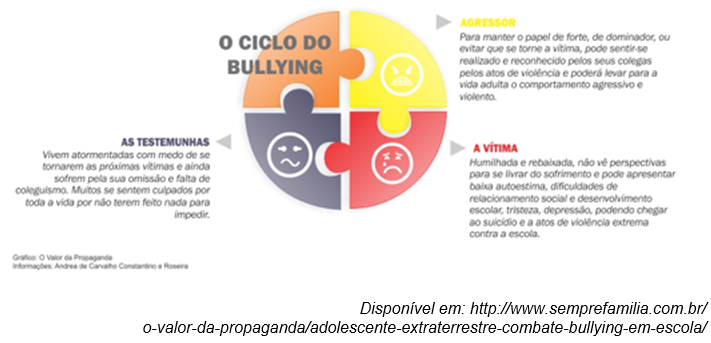 Esse tema está disponível em: https://descomplica.com.br/artigo/tema-de-redacao-a-pratica-de-bullying-nas-escolas-do-brasil/47w/Dicas: 1) Vídeos:Preconceito, Estereótipo e Discriminação – Canal Minutos Psíquicos;Disponível em: https://www.youtube.com/watch?v=7m-yuzFljpcGlobalização e Diversidade Cultural – Canal Mande Bem no ENEM;Disponível em: https://www.youtube.com/watch?v=2r1m5Cs9j3sRoda Viva com o Professor Sílvio Almeida – 22/06/2020 – Canal Roda Viva;Disponível em: https://www.youtube.com/watch?v=L15AkiNm0IwDesafiando diversas formas de opressão com Maíra Azevedo – TED x Rio Vermelho;Disponível em: https://www.youtube.com/watch?v=mhi2E00d55oPovos indígenas do Brasil – Canal Wariu;Disponível em: https://www.youtube.com/watch?v=unkNJF_mlNQAs raízes históricas do preconceito contra indígenas brasileiros – Canal Observatório do 3º setor;Disponível em: https://www.youtube.com/watch?v=Olo-ndrFlcYEu não sou “oriental” - Canal Leo Hwan;Disponível em: https://www.youtube.com/watch?v=eistCztE0f0&list=PLN5PKT3VRj7ynwtAW2omYjPoyMGUjoMqj&index=5&t=0sConceito de gênero e a Antropologia – Canal Leitura ObrigaHISTÓRIA;Disponível em: https://www.youtube.com/watch?v=kZOPRKVQuAwExistem Sociedades Matriarcais? - Canal Se Liga Nessa História;Disponível em: https://www.youtube.com/watch?v=a7N9zzAF-gAIdeologia de Gênero – Canal Dr. Drauzio Varella;Disponível em: https://www.youtube.com/watch?v=9kowwGuS_-8Rita em 5 minutos: Gênero e Natureza – Canal Tempero Drag;Disponível em: https://www.youtube.com/watch?v=vK3koIjeWocMedos reais de uma gorda – Desabafos – Canal Ju Romano;Disponível em: https://www.youtube.com/watch?v=Ci8AjHbpAmI“O que é gordofobia?” - com Rachel Patrício – Série Gordofobia #1 – Canal Comum;Disponível em: https://www.youtube.com/watch?v=l4Ab1l6zID8Capacitismo – Canal Vai uma Mãozinha aí?;Disponível em: https://www.youtube.com/watch?v=iTLBZkzqtpkOs surdos têm voz – Leonardo Castilho – Cabine #11 – Canal do Dr. Drauzio Varella;Disponível em: https://www.youtube.com/watch?v=Bcq6GPyMfPoSer Síndrome de Down é comum – Claudio Aleoni Arruda – Cabine #02 – Canal do Dr. Drauzio Varella;Disponível em: https://www.youtube.com/watch?v=-JCsHfzDZHUDeficiente Visual no Mercado de Trabalho – Irineu Cruz – Cabine #09 – Canal do Dr. Drauzio Varella;Disponível em: https://www.youtube.com/watch?v=lckmfCIqwJ8Você já foi à Disney? Ariano Suassuna – Canal Território do Conhecimento;Disponível em: https://www.youtube.com/watch?v=S4zTj2N9ns82) Textos:PORFÍRIO, Francisco. Cultura Brasileira: da diversidade à desigualdade. Site Brasil Escola;Disponível em: https://brasilescola.uol.com.br/sociologia/cultura-brasileira-diversidade-desigualdade.htmBRANCO, Anselmo Lázaro. Sociedade – Relações sociais, diversidade e conflitos. Site Uol Educação;Disponível em: https://educacao.uol.com.br/disciplinas/geografia/sociedade-relacoes-sociais-diversidade-e-conflitos.htmBURCKHART, Thiago. Opressão e Ideologia. Revista Desacato;Disponível em: http://desacato.info/opressao-e-ideologia/PEIXOTO, Kércia Priscilla Figueiredo. Racismo contra indígenas: reconhecer é combater. In: Revista Anthropológicas, ano 21, número 28, vol. 02, 2017. pp. 27-56;Disponível em: https://periodicos.ufpe.br/revistas/revistaanthropologicas/article/view/25363/28917NEDER, Renata. O Brasil e a ameaça aos direitos dos povos indígenas. Site da Anistia Internacional;Disponível em: https://anistia.org.br/o-brasil-e-ameaca-aos-direitos-dos-povos-indigenas/Migrante Cidadão: violência expõe a xenofobia em Roraima. Site Amazônia Real;Disponível em: https://amazoniareal.com.br/migrante-cidadao-violencia-expoe-a-xenofobia-em-roraima/SANDOVAL, Ana Cláudia. LEMOS, Beatriz. PEREIRA, Julia. NAKAMURA, Paola. Racismo anti-asiático: a constante adjetivação dos “povos amarelos”. Laboratório de Jornalismo – Cásper Líbero;Disponível em: https://medium.com/@labdejo2018/racismo-anti-asi%C3%A1tico-a-constante-adjetiva%C3%A7%C3%A3o-dos-povos-amarelos-1e460b390b1fImigração para o Brasil: “De repente o africano está no país novamente” - Site Alma Preta;Disponível em: https://www.almapreta.com/editorias/mama-africa/imigracao-para-o-brasil-de-repente-o-africano-esta-no-pais-novamenteSOUSA, Rafaela. Imigração Venezuelana para o Brasil. Site Brasil Escola;Disponível em: https://brasilescola.uol.com.br/brasil/imigracao-venezuelana-para-brasil.htmLista de 20 situações machistas que mulheres vivem diariamente. Portal Geledés;Disponível em: https://www.geledes.org.br/lista-de-20-situacoes-machistas-que-mulheres-vivem-diariamente/Por que falar em LGBTfobia e não homofobia? - Ponte Jornalismo;Disponível em: https://ponte.org/artigo-por-que-falar-em-lgbtfobia-e-nao-homofobia/CASTELLS, Beatriz. Gordofobia: entenda porque este preconceito é tão grave. Site Dicas de Mulher;Disponível em: https://www.dicasdemulher.com.br/gordofobia/CERTEZA, Leandra Migotto. O que é capacitismo? - Revista AzMina;Disponível em: https://azmina.com.br/colunas/o-que-e-capacitismo/ANDRADE, Sidney. Capacitismo: o que é, onde vive, como reproduz?Disponível em: https://medium.com/@sidneyandrade23/capacitismo-o-que-%C3%A9-onde-vive-como-se-reproduz-5f68c5fdf73e#.jev4c1kru3) Podcasts e outras sugestõesRacismo é crime, Bolsonaro! - Podcast – Copiô, Parente – Episódio 132;Disponível em: https://www.youtube.com/watch?v=_G3KJ0E6X_8Eu sou não racista – Podcast Mamilos – Episódio #173;Disponível em: https://www.b9.com.br/shows/mamilos/mamilos-173-eu-nao-sou-racista/Refugiados Venezuelanos e Xenofobia – Viracasacas Podcast – Episódio #76;Disponível em: https://soundcloud.com/viracasacas/76-refugiados-venezuelanos-e-xenofobiaViolência contra a mulher – Educação Política – Politize! - Episódio #70;Disponível em: https://www.spreaker.com/user/politize/violencia-contra-a-mulher?utm_medium=widget&utm_source=user%3A9104097&utm_term=episode_titlePor que gordofobia não é motivo para piada? - PQPCast Episódio #179;Disponível em: http://www.pqpcast.com/blog/179-gordofobiaAcessibilidade: conteúdo com outros olhos – Braincast #181.Disponível em: https://www.b9.com.br/shows/braincast/braincast-181-acessibilidade-conteudo-com-outros-olhos/Roteiro de estudos elaborado pela professora Mayra Mattar Moraes